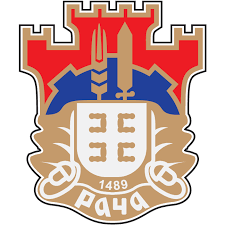 РЕПУБЛИКА СРБИЈАОПШТИНА РАЧАОпштинска управаБрој: 404-59/2019-III-01Дана: 22.08.2019  годинеР а ч аПИТАЊА И ОДГОВОРИ   Понуђач је дана 20.08.2019 године поставио следећe питањe:           ПИТАЊЕ 1Да ли се као Потврда наручиоца о реализацији закључених уговора могу приложити Потврде издате од наручиоца у претходних шест година од године објављивања ове јавне набавке?           ПИТАЊЕ 2Да ли се као Потврда наручиоца о реализацији закључених уговора могу приложити Потврде издате од наручиоца у претходних шест година од године објављивања ове јавне набавке које не садрже следеће елементе из Обрасца Конкурсне документације:облик наступања за радове за које се издаје потврдаизјаву да се Потврда издаје ради учешћа на тендеру и у друге сврхе се не може користити.Конкретно, располажемо потврдама које је издао ЕПС, које су на њиховим стандардним обрасцима и не постоји могућност, због процедура установљених у ЕПС-у, да се форма тог обрасца промени.ОДГОВОР 1У конкурсној документацији је јасно наведено да ће се признату и потврде Наручиоца издате на другим обрасцима уколико садрже све потребне податке.ОДГОВОР 2Потврда не мора да садржи изјаву да се потврда користи само за потребе тендера с обзиром да није релевантно за прихаватање референце, али се мора навести облик наступања како би се тачно утврдио обим изведених радова.Службеник за јавне набавке                                                                                                                 Стевановић Јелена